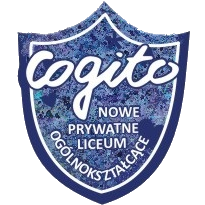 PODANIE O PRZYJĘCIEDO NOWEGO PRYWATNEGO LICEUM COGITOImię (imiona) i Nazwisko……………………………………………………………………………………………Data i miejsce urodzenia ucznia ……………………………………………………………………………. Nr  PESEL  UCZNIA Adres zamieszkania …….……………………………………………………………………………………….Nazwa ukończonej szkoły/klasy…………………………………………………………………………………Imiona rodziców/opiekunów………………………………………………………………………………………Adres zamieszkania rodziców/opiekunów (tylko w przypadku, gdy jest inny niż adres zamieszkania ) …………………………………………………………………………………………………………………………………………………………………………………………………………………………………………………………………..Telefony kontaktowe:	Matka - ……………………………………………………         Ojciec - ……………………………………………..	@: …………………………………………………………..          @: …………………………………………………….Czy uczeń  posiada opinię lub orzeczenie z poradni psychologiczno-pedagogicznej?      TAK/NIE*(jeśli posiada, to proszę o dołączenie kserokopii dokumentu) Zainteresowania, osiągnięcia, udziały w olimpiadach, zawodach, wolontariat……………………………………………………………………………………………………………………………………………………………………………………………………………………………………………………………..Telefon kandydata: ……………………………………………………„Wyrażam zgodę na przetwarzanie powyższych danych osobowych dla potrzeb niezbędnych do realizacji procesu rekrutacji (zgodnie z Ustawą z dnia 29.08.1997 roku o Ochronie Danych Osobowych; tekst jednolity: Dz. U. z 2002r. Nr 101, poz. 926 ze zm.).”…………………………………………………….		……………………………………………………….				Data i podpis kandydata		                  Data i podpis rodzica/opiekunaZałączniki:Świadectwo UKOŃCZENIA SZKOŁY PODSTAWOWEJZaświadczenie z OKE o wynikach egzaminu po ósmej klasieTrzy fotografie.*Niepotrzebne skreślić